د. عمَّـار ياسين منصورأَزمَةُ مُثقَّفٍ
أَضَاعَ الهَويَّةَ تَحتَ مَركومٍ مِنْ مَقرُوءٍ ومَسمُوعٍ
أَحزنُ على مُثقَّفٍ يفقدُ الهويَّةَ، ومعها تتسرَّبُ كثيرٌ غيرُها مِنْ مهاراتٍ لهُ فكريَّة. أَحزنُ على مُثقَّفٍ يهجرُ ذاتَهُ، ويتحوَّلُ مِنْ غيرِ أنْ يُدركَ إلى مُستوعَبٍ لفكرٍ غريبٍ جاءَهُ مِنَ الغيرِ تَقدِمةً عَطيَّة. أنّى غَمزْتَ يكُ لكَ فيهِ صَيداً، وأنَّى غَرفْتَ يكُ مِنْ غرفِكَ فيهِ جَزيلُ جزيَّة. فتَراهُ مَزهوَّاً بفكرِ الآخرينَ، ضنيناً على مُخرجاتِ غيرِهِ الثَّريَّة. هوَ إنْ يُحاورْكَ يغرفْ مِنْ مَعينِ زيدٍ، وهوَ إنْ يسْقِكَ يستعرْ مِنْ ساقيةِ عَمروٍ شراباً هنيَّاً. ويمضي بهِ وبنا الزَّمانُ، فيبحثُ عنِ الذَّاتِ فلا يجدُ فيهِ غيرَ ذواتِ مَنْ تيَّمَهُ حُبُّهُمْ مِنْ مفكرينَ وأصحابِ رؤىً فلسفيَّة.إنْ تَقلْ لهُ قلتُ، أحضرَ لكَ مِنْ لحظِهِ قولاً مِنْ هنا وهناكَ بسرعةٍ تكادُ تكونُ فوريَّة. وإنْ قلتَ لهُ أرى، قالَ أينَ أنتَ مِنْ رؤى مَنْ سبقوكَ.. ومِنْ غيرِ أنْ يستَبينَ أخذكَ سُخريَّا. وتَكونُ العظيمةُ إذا ما نَقدْتَ في الفكرِ مِدماكاً، أغارَ عليكَ نَقْضاً وكأنَّهُ في حروبِ رِدَّةٍ عصريَّة. أتُراهُ رأى فيكَ خَصماً عنيداً يأبى إلَّا أنْ يكونَ للحقِّ مُجافياً. أمْ تُراهُ أنكرَ عليكَ القولَ والرُّؤى، وهوَ القارئُ النَّهمُ لمُخرجاتِ غيرِهِ الفكريَّة.ومِنْ يومِها أنا والحيرةُ في سِجالٍ، وحلُّ القضيَّةِ ما زالَ يستعصي عليَّ. أيكونُ الفكرُ حِكراً لغيرِنا، ونقنعُ أنتَ وأنا بخزنِ ما يُرمى إلينا؟ أمْ يكونُ الفَخارُ بمنتوجِ غيرِنا، ونجعلُ الجمْعَ والخزنَ أفضلَ ما لدينا؟ فأنتَ إنْ تَسمعْهُ تَسمعِ الغيرَ بلحنِ صوتِهِ، وأنتَ إنْ تجرَّأتَ على نقدِ قولِهِمْ هبَّ عليكَ هَبَّةً عَنتريَّة. وإِنْ أنتَ أذعنْتَ لطيبِ مقالٍ، امتشقَ مَزهوَّاً وألقى إليك مِنْ طرفِ عينِهِ نَظرةً فوقيَّة. وأنتَ لا تدري لمَ الغضبُ أوَّلاً ولمَ الزُّهوُّ ثانياً، وهوَ ناقلٌ للقولِ في الأولى وهوَ ناقلٌ للقولِ في الثَّانية.وأُقسمُ أنَّكَ لو ناظرتَ الشَّافعيَّ في زمانهِ لأمهَلكَ، وأشادَ بما عندكَ مِنْ مَناقبيَّةٍ وفكرٍ ورَويَّة. فأينَ أنتَ
يا صاحِ وأينَ أنا مِنْ كبيرٍ في الشَّأنِ عظيمِ الأهميَّة. وهوَ القائلُ بعضُ قولي قدْ يشوبُهُ عَورٌ، وكثيرٌ منهُ أصابَ حقَّاً كما أظهرتِ الأيَّامُ التَّوالي. وأمَّا قولُ غيرِي فأراهُ مُخطِئاً، وقدْ يُظهرُ الزَّمانُ صوابَ ما يخفى الآنَ عليَّ. والقولُ منسوبٌ لقائلهِ، وأنا إذْ أُعيدُ القولَ فلعظيمِ معناهُ ولغايةٍ في نفسي لا تُبارِحُ تنكأُ جراحيَ.. تُلهبُ الحواشيَ. فالقولُ لا يَمحو قولاً، والزَّمنُ حاكمٌ يكبتُ خبيثاً ويُظهرُ ثَميناً مِنَ الفكرِ صَرفاً نَقيَّاً.فينقضيَ اجتماعُ الصُّمِّ والكلُّ مُفوَّهٌ، لا أنتَ أصبتَ فيهِ هَدفاً ولا هُوَ نالَ منكَ أمْ مِنْ رُؤاكَ الثَّوريَّة. فتَمضي مَحزوناً على ما ظهرَ مِنْ غطرسةِ مُثقَّفٍ، أبى أنْ يكونَ لهُ قولُهُ الخاصُّ فيما طرحْتَ مِنْ رُؤىً جديدةٍ وجدليَّة. فهوَ وقدْ أقفلَ العقلَ على ما قرأَ لجهابذةِ في الفكرِ سَبقُوا، فأصمَّ الأذُنَ عنْ جديدٍ جاءَهُ مِنْ مُحدِثٍ لا النارُ تُلهِبُ رأسَهُ ولا هوَ عَلمٌ في سِفرِ الإنسانيَّة.ويَعظُمُ الخطبُ وَالمُحدِّثُ قريبٌ، ولوْ علمَ فيهِ الكفاءةَ وكثيراً مِنَ الموضوعيَّة. والقريبُ قُربةُ زَمانٍ ومَكانٍ، وشرُّ القريبِ مَنْ كانَ تِرباً مُزامناً مِنَ الحيِّ أمِ المدرسةِ أمْ مِنْ تلكَ القريةِ المَنسيَّة. فالمعرفةُ لا تكونُ مِنْ تِربٍ مُزامنٍ، ونحنُ قدْ قضَينا الشَّبابَ نلهو معاً في سُكرٍ وفي بعضِ بُلهنيَة. فكيفَ لهُ أنْ يُصيبَ مُحدَثاً، ونحنُ في القريةِ تنشَّقنا الحياةَ معاً ومِنْ نبعِها الفوَّارِ شرِبْنا الماءَ الهنيَّ. فأنَّى تكونُ لهُ المعرفةُ ملكَ يمينٍ، وأنا المُثقَّفُ التِّربُ المُزامنُ وتستعصي عليَّ. وتفورُ الأنا ويجتاحُ الكِبرُ نفساً تأبَّتْ، وهيَ التي كانتْ للبعيدِ القاصي نعمَ المَطيَّة. ويغدوَ القولُ مُرَّاً ثقيلاً، وهوَ العذبُ حلوُ المَذاقِ لبعيدٍ في تلكَ الأرضِ القَصيَّة. ويُنكرُ القولُ وهوَ بَراحٌ، وتُوصدُ الأبوابُ والنَّسيمُ عليلٌ مُشبعٌ بمسكِ الأرضِ وعبيرِ الأزهارِ الجبليَّة.أُسُّ المُعضِلةِ وأَسَاسُها:وتكمنُ المُعضلةُ في استلابِ مُثقَّفٍ، وفي علَّةٍ في العقلِ فطريَّة. فالعقلُ متى أُتخمَ ازدحمتِ الأفكارُ
في خزائنهِ، فلا يُتيحُ قديمُها لمزيدٍ منها عَصريَّة. فالجديدُ المُحدَثُ وإنِ اكتسى الفضيلةَ حِليةً، أخضعتْهُ العتيقةُ لامتحاناتِ المُواءَمةِ القهريَّة. فإذا اتَّسقَ الجديدُ معَ العتيقِ المُقيمِ ردحاً، أُجلسَ سهلاً في مقاعدَ لهُ خلفيَّة.
 فلا خوفَ مِنْ جديدٍ وافقَ، فالشَّرفُ مَعقودٌ على ناصيةِ العتيقِ صاحبِ الجلالةِ والأسبقيَّة. والجديدةُ وإنْ هيَ امتلكتِ الشَّبابَ نَضرةً، فالدُّهنُ موفورٌ في العتيقةِ ذاتِ الخلخالِ والأجراسِ المُدوِّية. أمَّا إذا خالفَ الجديدُ إجماعَ العتيقاتِ أنكرْنَهُ باكراً، وأقمْنَ أمامَهُ حواجزَ نفسيَّة. فلمَ يكونُ البحثُ في مُحدَثٍ مُفارقٍ، والعيشُ لنا هنيٌّ والعقلُ لنا مَطيَّة. فالقديمُ وقدِ استباحَ الزَّمانَ طويلاً، استباحَ المكانَ فأسَّسَ لهُ مُلكاً في الجوانبِ وَالرَّدهاتِ الخلفيَّة.  فيقفُ الجديدُ المُخالِفُ على بوَّابةِ القلعةِ مَخذولاً، فالبابُ مَتينٌ قُدَّ مِنْ صخرٍ والأقفالُ حديديَّة. فلا يكونُ للجديدِ المُفارقِ مَعاشٌ إلَّا بالصَّبرِ والمُثابرةِ، فالصَّبرُ سلاحٌ قديمٌ عظيمُ الفاعليَّة.وَيُستلَبُ مُثقَّفٌ مِنْ وفيرِ ما قرأَ، فيقعُ ضحيَّةً لكثيرِ مُدخلاتٍ فكريَّة. فالأفكارُ ذواتُ سطوةٍ، لا يحتملُ الجميعُ مفاعيلَها السِّحريَّة. فيستمرئُ العقلُ جمْعَها والخزْنَ، وكثيراً ما ينسى حظَّهُ مِنْ قدراتٍ إبداعيَّة. فلا يَعملُ العقلُ على خلقِ جديدٍ يخصُّهُ، ولا هوَ يتفكَّرُ بما في الكونِ مِنْ أفكارٍ وجوديَّة. بلْ تراهُ يسعى مَحموماً
في فكرِ الآخرينَ وكُتبِهِمْ، فعسى الآخرُ يُجيبُ عمَّا التبسَ عليهِ مِنْ قضايا وأُحجيَّة. فأنتَ إذا ما داهمتَهُ في مسألةٍ، استنفرَ عقلَهُ يبحثُ في الخزينِ عنْ رأيِ حكيمٍ يُنجِّيه. وإنْ بدا منكَ إصرارٌ على خاصِّ ما لديهِ تلعثمَ،
فهوَ لمْ يعتدْ على هكذا مُساءَلةٍ مُخزيَة. ويهربُ منكَ إلى رأي حكيمٍ آخرَ، كتبَ في الأمرِ مُطوَّلاتٍ شعريَّة. وإنْ عادَ إليكَ إصرارُكَ تستوضحُ فكراً يخصُّهُ، مجَّكَ بنظرةٍ وأشاحَ وجهَهُ عنكَ.. وكأنَّ بهِ يقولُ هذا كلُّ
ما لديَّ. وأنا إذْ أقولُ قولي لا أُنكرُ أهميَّةَ الثَّقافةِ أمْ أعيبُ على القديمِ جميعَ خَصائصِه. فالقديمُ قدْ وافقَ زمانَهُ، وكثيرٌ منهُ لا يصلحُ الآنَ فكراً.. أضحى بالياً فاقدَ الأهْليَّة. وكيفَ يمتازُ الغثُّ مِنَ السَّمينِ إلَّا بفكرٍ مُحدَثٍ ومُحدِّثينَ لا يهابونَ الصِّعابَ أمِ التَّمائمَ السِّحريَّة. فالقديمُ قرأَ الكونَ على ما اشتهى، ويومَها كانَ العلمُ يحبو والأدواتُ كانتْ جِدُّ محليَّة. فلمَ يُنكرُ على الجديدِ التَّفكُّرُ، والعلمُ أضحى كهلاً والأدواتُ أضحتْ عصريَّة.وقديماً قالَ حكيمٌ في مُطالعةٍ، أفرغِ الكأسَ تترعْهُ شراباً طازَجاً شَهيَّاً. وأمَّا وكأسُكَ مُترَعٌ فلا تأملْ جديداً حلوَ المذاقِ عَصريَّاً. قدْ يطيبُ الخمرُ وهوَ مُعتَّقٌ، ويقتلُ كثيرٌ غيرُهُ إنْ هوَ أقامَ عِتيَّاً. كذا هوَ حالُ الفكرِ تمثُّلاً، فبعضُ قديمِهِ أضحى وباءً وإنْ كانَ بعضُهُ مازالَ للنَّفسِ شافيَاً. والتَّحديثُ لا يكونُ بغيرِ قديمٍ يتنحَّى وجديدٍ يقومُ مقامَهُ دونَ ضغائنَ أمْ أحقادٍ مَخفيَّة. فالأمورُ كما شاهدتُها أجيالٌ تَردفُ أجيالاً، ولمْ أجدْ أحداً أُخلدَ فيها بشراً سويَّاً. فلا أقلَّ مِنْ فكرٍ ينقضي وجديدٍ يأتي، وتقلُّبُ الأفكارِ أولى نفعاً في مُدركِ مَنْ كانَ فيها العارفَ التَّقيَ.................................................................................................................في سياقاتٍ أخرى، أنصحُ بقراءةِ المقالاتِ التَّالية:25/6/2022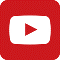 تصنيعُ إبهام اليد باستخدام الإصبع الثَّانيةِ للقدم 
Thumb Reconstruction Using Microvascular Second Toe to Thumb Transferأذيَّاتُ العصبونِ المُحرِّكِ العلويِّ، الفيزيولوجيا المرضيَّةُ للأعراضِ والعلاماتِ السَّريريَّةِ
Upper Motor Neuron Injuries, Pathophysiology of Symptomatologyفي الأذيَّاتِ الرَّضِّيَّةِ للنُّخاعِ الشَّوكيِّ، خبايا الكيسِ السُّحائيِّ.. كثيرُها طيِّعٌ وقليلُها عصيٌّ على الإصلاحِ الجراحيِّ Surgical Treatments of Traumatic Injuries of the Spineمقاربةُ العصبِ الوركيِّ جراحيَّاً في النَّاحيةِ الإليويَّة..  المدخلُ عبرَ أليافِ العضلةِ الإليويَّةِ العظمى مقابلَ المدخلِ التَّقليديِّ Trans- Gluteal Approach of Sciatic Nerve vs. The Traditional Approachesالنقل العصبيّ، بين مفهوم قاصر وجديد حاضر
The Neural Conduction.. Personal View vs. International Viewفي النقل العصبي، موجاتُ الضَّغطِ العاملة Action Pressure Wavesفي النقل العصبي، كموناتُ العمل Action Potentialsوظيفةُ كموناتِ العمل والتيَّاراتِ الكهربائيَّةِ العاملةفي النقل العصبي، التيَّاراتُ الكهربائية العاملة Action Electrical Currents الأطوارُ الثَّلاثةُ للنقل العصبيِّالمستقبلات الحسيّة، عبقريّة الخلق وجمال المخلوقالنقل في المشابك العصبيّة The Neural Conduction in the Synapsesعقدة رانفييه، ضابطة الإيقاع The Node of Ranvier, The Equalizerوظائفُ عقدةِ رانفيه The Functions of Node of Ranvierوظائفُ عقدةِ رانفيه، الوظيفةُ الأولى في ضبطِ معايير الموجةِ العاملةِوظائفُ عقدةِ رانفيه، الوظيفةُ الثَّانية في ضبطِ مسار الموجةِ العاملةِوظائفُ عقدةِ رانفيه، الوظيفةُ الثَّالثةُ في توليدِ كموناتِ العملفي فقهِ الأعصابِ، الألم أولاً The Pain is Firstفي فقهِ الأعصابِ، الشَّكلُ الضَّرورة The Philosophy of Formتخطيطُ الأعصاب الكهربائيُّ، بينَ الحقيقيّ والمَوهومالصدمة النخاعيّة (مفهوم جديد) The Spinal Shock (Innovated Conception)أذيّات النخاع الشوكيّ، الأعراض والعلامات السريريّة، بحثٌ في آليات الحدوث The Spinal Injury, The Symptomatologyالرّمع Clonusاشتدادُ المنعكس الشوكي Hyperactive Hyperreflexiaاتِّساعُ باحةِ المنعكس الشوكي الاشتدادي Extended Reflex Sectorالاستجابة ثنائية الجانب للمنعكس الشوكي الاشتدادي Bilateral Responsesالاستجابةُ الحركيَّةُ العديدة للمنعكس الشوكي Multiple Motor Responsesالتنكّس الفاليري، يهاجم المحاور العصبيّة الحركيّة للعصب المحيطي.. ويعفّ عن محاوره الحسّيّة
Wallerian Degeneration, Attacks the Motor Axons of Injured Nerve and Conserves its Sensory Axonsالتَّنكُّسُ الفاليري، رؤيةٌ جديدةٌ Wallerian Degeneration (Innovated View)التَّجدُّدُ العصبيُّ، رؤيةٌ جديدةٌ Neural Regeneration (Innovated View)المنعكساتُ الشوكيَّةُ، المفاهيمُ القديمة Spinal Reflexes, Ancient Conceptionsالمنعكساتُ الشَّوكيَّةُ، تحديثُ المفاهيم Spinal Reflexes, Innovated Conceptionخُلقتِ المرأةُ من ضلع الرّجل، رائعةُ الإيحاء الفلسفيّ والمجازِ العلميّالمرأةُ تقرِّرُ جنسَ وليدها، والرّجل يدّعي!الرُّوحُ والنَّفسُ.. عَطيَّةُ خالقٍ وصَنيعةُ مخلوقٍخلقُ السَّماواتِ والأرضِ أكبرُ من خلقِ النَّاس.. في المرامي والدَلالاتتُفَّاحة آدم وضِلعُ آدمَ، وجهان لصورةِ الإنسان. حــــــــــوَّاءُ.. هذهسفينةُ نوح، طوق نجاة لا معراجَ خلاصالمصباح الكهربائي، بين التَّجريدِ والتَّنفيذ رحلة ألفِ عامهكذا تكلّم ابراهيمُ الخليل فقهُ الحضاراتِ، بين قوَّةِ الفكرِ وفكرِ القوَّةِالعِدَّةُ وعِلَّةُ الاختلاف بين مُطلَّقةٍ وأرملةٍ ذواتَي عفافتعدُّدُ الزَّوجاتِ وملكُ اليمين.. المنسوخُ الآجلُالثَّقبُ الأسودُ، وفرضيَّةُ النَّجمِ السَّاقطِجُسيمُ بار، مفتاحُ أحجيَّةِ الخلقِ صبيٌّ أم بنتٌ، الأمُّ تُقرِّرُ!القدمُ الهابطة، حالةٌ سريريَّةٌخلقُ حوَّاءَ من ضلعِ آدمَ، حقيقةٌ أم أسطورةٌ؟شللُ الضَّفيرةِ العضديَّةِ الولاديُّ Obstetrical Brachial Plexus Palsyالأذيَّاتُ الرَّضَّيَّةُ للأعصابِ المحيطيَّةِ (1) التَّشريحُ الوصفيُّ والوظيفيُّالأذيَّاتُ الرَّضَّيَّةُ للأعصابِ المحيطيَّةِ (2) تقييمُ الأذيَّةِ العصبيَّةِالأذيَّاتُ الرَّضَّيَّةُ للأعصابِ المحيطيَّةِ (3) التَّدبيرُ والإصلاحُ الجراحيُّالأذيَّاتُ الرَّضَّيَّةُ للأعصابِ المحيطيَّةِ (4) تصنيفُ الأذيَّةِ العصبيَّةِقوسُ العضلةِ الكابَّةِ المُدوَّرةِ Pronator Teres Muscle Arcadeشبيهُ رباطِ Struthers... Struthers- like Ligamentعمليَّاتُ النَّقلِ الوتريِّ في تدبير شللِ العصبِ الكعبريِّ Tendon Transfers for Radial Palsyمن يُقرِّرُ جنسَ الوليد (مُختصرٌ)ثالوثُ الذَّكاءِ.. زادُ مسافرٍ! الذَّكاءُ الفطريُّ، الإنسانيُّ، والاصطناعيُّ.. بحثٌ في الصِّفاتِ والمآلاتِالمعادلاتُ الصِّفريَّةُ.. الحداثةُ، مالها وما عليهامتلازمة العصب بين العظام الخلفي Posterior Interosseous Nerve Syndrome المُنعكسِ الشَّوكيُّ، فيزيولوجيا جديدةٌ Spinal Reflex, Innovated Physiology المُنعكسِ الشَّوكيُّ الاشتداديُّ، في الفيزيولوجيا المرضيَّة Hyperreflex, Innovated Pathophysiology المُنعكسِ الشَّوكيُّ الاشتداديُّ (1)، الفيزيولوجيا المرضيَّة لقوَّةِ المنعكس Hyperreflexia, Pathophysiology of Hyperactive Hyperreflex المُنعكسِ الشَّوكيُّ الاشتداديُّ (2)، الفيزيولوجيا المرضيَّة للاستجابةِ ثنائيَّةِ الجانبِ للمنعكس Hyperreflexia, Pathophysiology of Bilateral- Response Hyperreflexالمُنعكسُ الشَّوكيُّ الاشتداديُّ (3)، الفيزيولوجيا المرضيَّةُ لاتِّساعِ ساحةِ العمل Extended Hyperreflex, Pathophysiologyالمُنعكسُ الشَّوكيُّ الاشتداديُّ (4)، الفيزيولوجيا المرضيَّةُ للمنعكسِ عديدِ الإستجابةِ الحركيَّةِ Hyperreflexia, Pathophysiology of Multi-Response hyperreflexالرَّمع (1)، الفرضيَّةُ الأولى في الفيزيولوجيا المرضيَّةِالرَّمع (2)، الفرضيَّةُ الثَّانية في الفيزيولوجيا المرضيَّةِخلقُ آدمَ وخلقُ حوَّاءَ، ومن ضلعِه كانت حوَّاءُ Adam & Eve, Adam's Ribجسيمُ بار، الشَّاهدُ والبصيرةُ Barr Body, The Witnessجدليَّةُ المعنى واللَّامعنىالتَّدبيرُ الجراحيُّ لليدِ المخلبيَّة Surgical Treatment of Claw Hand (Brand Operation)الانقسامُ الخلويُّ المُتساوي الـ Mitosisالمادَّةُ الصِّبغيَّة، الصِّبغيُّ، الجسمُ الصِّبغيُّ الـ Chromatin, Chromatid, Chromosomeالمُتمِّماتُ الغذائيَّةُ الـ Nutritional Supplements، هل هي حقَّاً مفيدةٌ لأجسامنا؟الانقسام الخلويُّ المُنصِّف الـ Meiosisفيتامين د Vitamin D، ضمانةُ الشَّبابِ الدَّائمفيتامين ب6 Vitamin B6، قليلُهُ مفيدٌ.. وكثيرُهُ ضارٌّ جدَّاًوَالمهنةُ.. شهيدٌ، من قصصِ البطولةِ والفداءالثَّقبُ الأسودُ والنَّجمُ الَّذي هوىخلقُ السَّماواتِ والأرضِ، فرضيَّةُ الكونِ السَّديميِّ المُتَّصلِالجواري الكُنَّسُ الـ Circulating Sweepersعندما ينفصِمُ المجتمعُ.. لمن تتجمَّلين هيفاءُ؟التَّصنيعُ الذَّاتي لمفصلِ المرفقِ Elbow Auto- Arthroplastyالطُّوفانُ الأخيرُ، طوفانُ بلا سفينةِكَشْفُ المَستُورِ.. مَعَ الاسمِ تَكونُ البِدَايةُ، فتَكونُ الهَويَّةُ خَاتِمةَ الحِكايةِمُجتمعُ الإنسان! اجتماعُ فطرة، أمِ اجتماعُ ضرورة، أم اِجتماعُ مصلحةٍ؟عظمُ الصَّخرةِ الهوائيُّ Pneumatic Petrousخلعٌ ولاديٌّ ثُنائيُّ الجانبِ للعصبِ الزَّنديِّ Congenital Bilateral Ulnar Nerve Dislocationحقيقتان لا تقبلُ بهُنَّ حوَّاءُإنتاجُ البُويضاتِ غيرِ المُلقَّحات الـ Oocytogenesisإنتاجُ النِّطافِ الـ Spermatogenesisأمُّ البنات، حقيقةٌ هيَ أمْ هيَ محضُ تُرَّهات؟!أمُّ البنين! حقيقةٌ لطالما ظَننتُها من هفواتِ الأوَّلينغّلّبةُ البنات، حوَّاءُ هذهِ تلِدُ كثيرَ بناتٍ وقليلَ بنينغَلَبَةُ البنين، حوَّاءُ هذهِ تلِدُ كثيرَ بنينَ وقليلَ بناتولا أنفي عنها العدلَ أحياناً! حوَّاءُ هذه يكافئُ عديدُ بنيها عديدَ بُنيَّاتِهاالمغنيزيوم بانٍ للعظامِ! يدعمُ وظيفةَ الكالسيوم، ولا يطيقُ مشاركتَهلآدمَ فعلُ التَّمكين، ولحوَّاءَ حفظُ التَّكوين!هَذَيانُ المفاهيم (1): هَذَيانُ الاقتصادالمغنيزيوم (2)، معلوماتٌ لا غنى عنهامُعالجةُ تناذرِ العضلةِ الكمثريَّةِ بحقنِ الكورتيزون (مقاربةٌ شخصيَّةٌ)
Piriformis Muscle Injection (Personal Approach)مُعالجةُ تناذرِ العضلةِ الكمثريَّةِ بحقنِ الكورتيزون (مقاربةٌ شخصيَّةٌ)( عرضٌ موسَّعٌ)
Piriformis Muscle Injection (Personal Approach)فيروسُ كورونا المُستجدُّ.. من بعدِ السُّلوكِ، عينُهُ على الصِّفاتِهَذَيانُ المفاهيم (2): هَذَيانُ اللَّيلِ والنَّهاركادَتِ المَرأةُ أنْ تَلِدَ أخاهَا، قولٌ صَحيحٌ لكنْ بنكهَةٍ عَربيَّةمتلازمةُ التَّعبِ المزمن Fibromyalgiaطفلُ الأنبوبِ، ليسَ أفضلَ المُمكنِالحُروبُ العبثيَّةُ.. عَذابٌ دائمٌ أمْ اِمتحانٌ مُستدامٌ؟العَقلُ القيَّاسُ وَالعَقلُ المُجرِّدُ.. في القِياسِ قصُورٌ، وَفي التَّجريدِ وصُولٌالذِّئبُ المُنفردُ، حينَ يُصبحُ التَّوحُّدُ مَفازةً لا محضَ قَرارٍ!علاجُ الإصبع القافزة الـ Trigger Finger بحقنِ الكورتيزون موضعيَّاًوحشُ فرانكنشتاين الجديدُ.. القديمُ نكبَ الأرضَ وما يزالُ، وأمَّا الجديدُ فمنكوبُهُ أنتَ أساساً أيُّها الإنسان!اليدُ المخلبيَّةُ، الإصلاحُ الجراحيُّ (عمليَّةُ براند) Claw Hand (Brand Operation)سعاةُ بريدٍ حقيقيُّون.. لا هواةُ ترحالٍ وهجرةٍ فيروسُ كورُونَا المُستَجِدُّ (كوفيد -19): منْ بَعدِ السُّلوكِ، عَينُهُ عَلى الصِّفاتِعلامة هوفمان Hoffman Signالأُسْطورَةُ الحَقِيقَةُ الهَرِمَةُ.. شمشونُ الحكايةُ، وسيزيفُ الإنسانُالتَّنكُّسُ الفاليري التَّالي للأذيَّةِ العصبيَّةِ، وعمليَّةُ التَّجدُّدِ العصبيِّالتَّصلُّبُ اللُّويحيُّ المُتعدِّدُ: العلاقةُ السَّببيَّةُ، بين التَّيَّارِ الغلفانيِّ والتَّصلُّبِ اللُّويحيِّ المُتعدِّد؟الورمُ الوعائيُّ في الكبدِ: الاستئصالُ الجراحيُّ الإسعافيُّ لورمٍ وعائيٍّ كبديٍّ عرطلٍ بسببِ نزفٍ داخلَ كتلةِ الورممُتلازمةُ العضلةِ الكابَّةِ المدوَّرة Pronator Teres Muscle Syndromeأذيَّاتُ ذيلِ الفرسِ الرَّضِّيَّةُ، مقاربةٌ جراحيَّةٌ جديدةٌ
Traumatic Injuries of Cauda Equina, New Surgical Approach الشَّللُ الرُّباعيُّ.. موجباتُ وأهدافُ العلاجِ الجراحيِّ.. التَّطوُّراتُ التَّاليةُ للجراحة- مقارنةٌ سريريَّةٌ وشعاعيَّةٌتضاعفُ اليدِ والزِّندِ Ulnar Dimelia or Mirror Handمُتلازمةُ نفقِ الرِّسغِ تنهي التزامَها بقطعٍ تامٍّ للعصبِ المتوسِّطورمُ شوان في العصبِ الظَّنبوبيِّ الـ Tibial Nerve Schwannomaورمُ شوان أمامَ العجُز    Presacral Schwannomaميلانوما جلديَّةٌ خبيثةٌ Malignant Melanomaضمورُ إليةِ اليدِ بالجهتين، غيابٌ خلقيٌّ معزولٌ ثنائيُّ الجانب Congenital Thenar Hypoplasiaمُتلازمةُ الرَّأسِ الطَّويلِ للعضلةِ ذاتِ الرَّأسين الفخذيَّةِ The Syndrome of the Long Head of Biceps Femorisمرضيَّاتُ الوترِ البعيدِ للعضلةِ ثنائيَّةِ الرُّؤوسِ العضديَّةِ Pathologies of Distal Tendon of Biceps Brachii Muscleحثلٌ ودِّيٌّ انعكاسيٌّ Algodystrophy Syndrome تميَّزَ بظهورِ حلقةٍ جلديَّةٍ خانقةٍ عندَ الحدودِ القريبةِ للوذمةِ الجلديَّةِتصنيعُ الفكِّ السُّفليِّ باستخدامِ الشَّريحةِ الشَّظويَّةِ الحُرَّةMandible Reconstruction Using Free Fibula Flapانسدادُ الشَّريانِ الكعبريِّ الحادِّ غيرِ الرَّضِّيِّ (داءُ بيرغر)إصابةٌ سِلِّيَّةٌ معزولةٌ في العقدِ اللَّمفيَّةِ الإبطيَّةِ Isolated Axillary Tuberculous Lymphadenitisالشَّريحةُ الشَّظويَّةُ المُوعَّاةُ في تعويضِ الضَّياعاتِ العظميَّةِ المُختلطةِ بذاتِ العظمِ والنَّقيِّ 
Free Fibula Flap for Bone Lost Complicated with Recalcitrant Osteomyelitis الشَّريحةُ الحُرَّةُ جانبُ الكتفِ في تعويضِ ضَياعٍ جلديٍّ هامٍّ في السَّاعدِالأذيَّاتُ الرَّضيَّةُ للضَّفيرةِ العضديَّةِ Injuries of Brachial Plexus أذيَّةُ أوتارِ الكفَّةِ المُدوِّرةِ Rotator Cuff Injuryكيسةُ القناةِ الجامعةِ Choledochal Cystآفاتُ الثَّدي ما حولَ سنِّ اليأسِ.. نحوَ مُقاربةٍ أكثرَ حزماً Peri- Menopause Breast Problemsتقييمُ آفاتِ الثَّدي الشَّائعةِ Evaluation of Breast Problemsآفاتُ الثَّدي ما حولَ سنِّ اليأسِ.. نحوَ مُقاربةٍ أكثرَ حسماً Peri- Menopause Breast Problemsتدبيرُ آلامِ الكتفِ: الحقنُ تحتَ الأخرمِ Subacromial Injectionمجمعُ البحرينِ.. برزخٌ ما بينَ حَياتينما بعدَ الموتِ وما قبلَ المَساقِ.. فإمَّا مَسخٌ.. وإمَّا انعتاقٌ!تدبيرُ التهابِ اللُّفافةِ الأخمصيَّةِ المُزمنِ بحقنُ الكورتيزون Plantar Fasciitis, Cortisone Injectionحقن الكيسةِ المصليَّةِ الصَّدريَّةِ- لوحِ الكتفِ بالكورتيزون 
Scapulo-Thoracic Bursitis, Cortisone Injectionفيتامين ب 12.. مُختصرٌ مُفيدٌ Vitamin B12الورمُ العظميُّ العظمانيُّ (العظمومُ العظمانيُّ) Osteoid Osteoma(1) قصرُ أمشاطِ اليدِ: Brachymetacarpia قصرٌ ثنائيُّ الجانبِ ومتناظرٌ للأصابعِ الثلاثةِ الزِّنديَّةِ(2) قصرُ أمشاطِ اليدِ: Brachymetacarpia قصرٌ ثنائيُّ الجانبِ ومتناظرٌ للأصابعِ الثلاثةِ الزِّنديَّةِالكتفُ المُتجمِّدة، حقنُ الكورتيزون داخلَ مفصلِ الكتف Frozen Shoulder, Intraarticular Cortisone Injectionمرفق التنس، حقن الكورتيزون Tennis Elbow, Cortisone injectionألمُ المفصلِ العجزيِّ الحرقفيّ: حقنُ الكورتيزون Sacro-Iliac Joint Pain, Cortisone Injectionاستئصالُ الكيسةِ المعصميَّةِ، السَّهلُ المُمتَنِعِ Ganglion Cyst Removal (Ganglionectomy)قوسُ العضلةِ قابضة الأصابع السّطحيّة (FDS Arc) التَّشريحُ الجراحيُّ للعصبِ المُتوسِّطِ في السَّاعدِ Median Nerve Surgical Anatomyما قولُ العلمِ في اختلافِ العدَّةِ ما بينَ المُطلَّقةِ والأرملة؟عمليَّةُ النَّقلِ الوتريِّ لاستعادةِ حركةِ الكتفِ Tendon Transfer to Restore Shoulder Movementبفضلكِ آدمُ! استمرَّ هذا الإنسانُ.. تمكَّنَ.. تكيَّفَ.. وكانَ عروقاً متباينةًالمِبيضانِ في رِكنٍ مَكينٍ.. والخِصيتانِ في كِيسٍ مَهينٍ
بحثٌ في الأسبابِ.. بحثٌ في وظيفةِ الشَّكلِتدبيرُ آلامِ الرَّقبةِ (1) استعادةُ الانحناءِ الرَّقبيِّ الطَّبيعيِّ (القعسُ الرَّقبيُّ) Neck Pain Treatment
Restoring Cervical Lordosisنقلُ قِطعةٍ منَ العضلةِ الرَّشيقةِ لاستعادةِ الابتسامةِ بعدَ شلل الوجهِ Segmental Gracilis Muscle Transfer for Smileأذيَّةُ الأعصابِ المحيطيَّةِ: معلوماتٌ لا غنى عنها لكلِّ العاملينَ عليها peripheral nerves injurieتدرُّنُ الفقراتِ.. خراجُ بوت Spine TB.. Pott's Diseaseالأطوارُ الثَّلاثةُ للنَّقلِ العصبيِّ.. رؤيةٌ جديدةٌأرجوزةُ الأزَلِقالَ الإمامُ.. كمْ هوَ جميلٌ فيكمُ الصَّمتُ يا بشرُصِناعةُ اللَّاوَعِيأَزمةُ مُثقَّفٍ.. أَضاعَ الهويَّةَ تحتَ مَركومٍ من مَقروءٍ ومَسموعٍتُفَّاحةُ آدمَ وضِلعُ آدمَ.. وَجهان لصورةِ الإنسان